ПОЯСНЮВАЛЬНА ЗАПИСКА№ ПЗН-53640 від 25.04.2023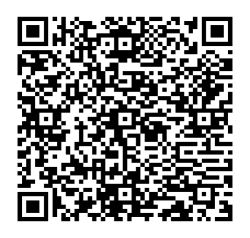 до проєкту рішення Київської міської ради: 
Про надання Київському національному університету театру, кіно і телебачення імені І.К. Карпенка-Карого дозволу на розроблення проєкту землеустрою щодо відведення земельної ділянки у постійне користування для будівництва і обслуговування будівель закладів освіти  на вул. Коновальця Євгена, 18 у Печерському районі міста КиєваЮридична особа:*за даними Єдиного державного реєстру юридичних осіб, фізичних осіб-підприємців та громадських формуваньВідомості про земельну ділянку (обліковий код 79:045:0804).Обґрунтування прийняття рішення.На клопотання зацікавленої особи відповідно до статей 9, 123 Земельного кодексу України та Порядку набуття прав на землю із земель комунальної власності у місті Києві, затвердженого рішенням Київської міської ради від 20.04.2017 № 241/2463, Департаментом земельних ресурсів виконавчого органу Київської міської ради (Київської міської державної адміністрації) розроблено проєкт рішення Київської міської ради.Мета прийняття рішення.Метою прийняття рішення є забезпечення реалізації встановленого Земельним кодексом України права особи на оформлення права користування на землю.Особливі характеристики ділянки.Стан нормативно-правової бази у даній сфері правового регулювання.Загальні засади та порядок отримання дозволу на розроблення документації із землеустрою визначено статтями 9,123 Земельного кодексу України.Проєкт рішення не містить інформації з обмеженим доступом у розумінні статті 6 Закону України «Про доступ до публічної інформації». Проєкт рішення не стосується прав і соціальної захищеності осіб з інвалідністю та не матиме впливу на життєдіяльність цієї категорії.Фінансово-економічне обґрунтування.Реалізація рішення не потребує додаткових витрат міського бюджету.Прогноз соціально-економічних та інших наслідків прийняття рішення.Наслідками прийняття розробленого проєкту рішення стане реалізація зацікавленою особою своїх прав щодо використання земельної ділянки.Доповідач: директор Департаменту земельних ресурсів Валентина ПЕЛИХ НазваКиївський національний університет театру, кіно і телебачення імені І.К. Карпенка-Карого Перелік засновників (учасників)*МІНІСТЕРСТВО КУЛЬТУРИ ТА ІНФОРМАЦІЙНОЇ ПОЛІТИКИ УКРАЇНИКінцевий бенефіціарний власник (контролер)*Відсутній Клопотання:від 19.04.2023 № 531701848 Місце розташування   (адреса):м. Київ, р-н Печерський, вул. Коновальця Євгена, 18 Площа:0,5300 га Вид та термін   користування:      постійне користування Вид використання:для будівництва і обслуговування будівель закладів освіти   Наявність будівель і споруд на    ділянці:Земельна ділянка забудована. На земельній ділянці розташовані комплекс будівель (навчальний корпус літера «Б» загальною площею 1479,8 кв.м., корпус електропідстанції літера «В» загальною площею 247,1 кв.м. та навчальний корпус літера «З» загальною площею 4955,3 кв.м.), які закріплені на праві оперативного управління  за Київським національним університетом театру, кіно і телебачення імені І.К. Карпенка-Карого, що зареєстровано в Державному реєстрі речових прав на нерухоме майно 12.08.2022, номер запису про інше речове право 47627992 (інформація з Державного реєстру речових прав на нерухоме майно від 25.04.2023                            № 330151425).  Наявність ДПТ:Детальний план території відсутній.  Функціональне призначення    згідно з Генпланом:Відповідно до Генерального плану міста Києва, затвердженого рішенням Київської міської ради               від 28.03.2002 № 370/1804, земельна ділянка за функціональним призначенням належить до території багатоповерхової житлової забудови (перспективні) (витяг з містобудівного кадастру, направлений листом Департаменту містобудування та архітектури виконавчого органу Київської міської ради (Київської міської державної адміністрації) від 21.04.2023           № 055-2765).Відповідно до Класифікатора видів функціонального призначення територій та їх співвідношення з видами цільового призначення земельних ділянок, затвердженого Постановою Кабінету Міністрів України від 17.10.2012 № 1051 (зі змінами),  код виду цільового призначення 03.02 (для будівництва і обслуговування будівель закладів освіти) є супутнім для території багатоповерхової житлової забудови.  Правовий режим:Земельна ділянка належить до земель комунальної власності територіальної громади міста Києва.  Розташування в зеленій зоні:Земельна ділянка не входить до зеленої зони.  Інші особливості:Зазначаємо, що Департамент земельних ресурсів не може перебирати на себе повноваження Київської міської ради та приймати рішення про надання дозволу на розроблення проєкту землеустрою щодо відведення земельної ділянки або про відмову у наданні такого дозволу, оскільки відповідно до пункту 34 частини першої статті 26 Закону України «Про місцеве самоврядування в Україні» та  статей 9, 122 Земельного кодексу України такі питання вирішуються виключно на пленарних засіданнях сільської, селищної, міської ради.Зазначене підтверджується, зокрема, рішеннями Верховного Суду від 28.04.2021 у справі № 826/8857/16, від 17.04.2018 у справі № 826/8107/16, від 16.09.2021 у справі № 826/8847/16. Зважаючи на вказане, цей проєкт рішення направляється для подальшого розгляду Київською міською радою відповідно до її Регламенту. Директор Департаменту земельних ресурсівВалентина ПЕЛИХ